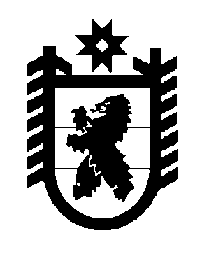 Российская Федерация Республика Карелия    ПРАВИТЕЛЬСТВО РЕСПУБЛИКИ КАРЕЛИЯПОСТАНОВЛЕНИЕот  5 декабря 2011 года № 339-Пг. ПетрозаводскО разграничении имущества, находящегося в муниципальной собственности Прионежского муниципального районаВ соответствии с Законом Республики Карелия от 3 июля 2008 года № 1212-ЗРК «О реализации части 11¹ статьи 154 Федерального закона от 22 августа 2004 года № 122-ФЗ «О внесении изменений в законодательные акты Российской Федерации и признании утратившими силу некоторых законодательных актов Российской Федерации в связи с принятием федеральных законов «О внесении изменений и дополнений в Федеральный закон «Об общих принципах организации законодательных (представительных) и исполнительных органов государственной власти субъектов Российской Федерации» и «Об общих принципах организации местного самоуправления в Российской Федерации» Правительство Республики Карелия п о с т а н о в л я е т: 1. Утвердить перечни имущества, находящегося в муниципальной собственности Прионежского муниципального района, передаваемого в муниципальную собственность Шуйского, Нововилговского, Пайского, Мелиоративного и Ладвинского сельских поселений, согласно приложениям № 1-5. 2. Право собственности на передаваемое имущество возникает у Шуйского, Нововилговского, Пайского, Мелиоративного и Ладвинского сельских поселений со дня вступления в силу настоящего постановления.          ГлаваРеспублики Карелия                                                                     А.В. НелидовПереченьимущества, находящегося в муниципальной собственности Прионежского муниципального района, передаваемого в муниципальную собственность Шуйского сельского поселенияПереченьимущества, находящегося в муниципальной собственности Прионежского муниципального района, передаваемого в муниципальную собственность Нововилговского сельского поселенияПереченьимущества, находящегося в муниципальной собственности Прионежского муниципального района, передаваемого в муниципальную собственность Пайского сельского поселенияПереченьимущества, находящегося в муниципальной собственностиПрионежского муниципального района, передаваемого в муниципальную собственность Мелиоративного сельского поселенияПереченьимущества, находящегося в муниципальной собственности Прионежского муниципального района, передаваемого в муниципальную собственность Ладвинского сельского поселенияПриложение № 1 к постановлениюПравительства Республики Карелия от 5 декабря 2011 года № 339-П№п/пНаименованиеимуществаАдресместонахождения имуществаИндивидуализирующие характеристики имуществаКнижный фондпос. Шуя, ул. Школьная, д.10аколичество 19579 экземпляров, стоимость 953063,79 рубляКнижный фондст. Шуйская, ул. Петровское шоссе, д.2аколичество 8574 экземпляра, стоимость 225976,96 рубляКонвектор Standart 200W ст. Шуйская, ул. Петровское шоссе, д.2аинвентарный номер   000000000000044,  стоимость 6421,57 рубляМонитор  Siemensст. Шуйская, ул. Петровское шоссе, д.2аинвентарный номер   000000000000047Огнетушительст. Шуйская, ул. Петровское шоссе, д.2аинвентарный номер   000000000000052Системный блок LG  ст. Шуйская, ул. Петровское шоссе, д.2аинвентарный номер   000000000000048Телефонный аппарат ст. Шуйская, ул. Петровское шоссе, д.2аинвентарный номер   000000000000046Электрический счетчик ст. Шуйская, ул. Петровское шоссе, д.2аинвентарный номер   000000000000005, стоимость 1160 рублейЗеркалост. Шуйская, ул. Петровское шоссе, д.2аинвентарный номер   000000000000179Кафедра  (2 штуки)ст. Шуйская, ул. Петровское шоссе, д.2аинвентарный номер   000000000000175Конвекторст. Шуйская, ул. Петровское шоссе, д.2аинвентарный номер   000000000000170Конвектор Standart 1000W ст. Шуйская, ул. Петровское шоссе, д.2аинвентарный номер   000000000000042, стоимость 2448,86 рубляКонвектор Standart 1000W ст. Шуйская, ул. Петровское шоссе, д.2аинвентарный номер   000000000000043, стоимость 2448,85 рубляСтеллаж двусторонний                      (4 штуки)ст. Шуйская, ул. Петровское шоссе, д.2аинвентарный номер   000000000000173Стеллаж односторонний               (29 штук)ст. Шуйская, ул. Петровское шоссе, д.2аинвентарный номер   000000000000172Стол двухтумбовыйст. Шуйская, ул. Петровское шоссе, д.2аинвентарный номер   000000000000177Стол для чтения  (4 штуки)ст. Шуйская, ул. Петровское шоссе, д.2аинвентарный номер   000000000000176Стул   (16 штук)ст. Шуйская, ул. Петровское шоссе, д.2аинвентарный номер   000000000000178Тюль  (2 штуки)ст. Шуйская, ул. Петровское шоссе, д.2аинвентарный номер   000000000000171Шкаф книжный ст. Шуйская, ул. Петровское шоссе, д.2аинвентарный номер   000000000000174Приложение № 2 к постановлениюПравительства Республики Карелия от 5 декабря 2011 года № 339-ПНаименованиеимуществаАдресместонахождения имуществаИндивидуализирующие характеристики имуществаКнижный фондпос. Новая Вилга, Нововилговское шоссе, д.15количество 21387 экземпляров, стоимость 651206,54 рубляПриложение № 3 к постановлениюПравительства Республики Карелия от 5 декабря 2011 года № 339-ПНаименованиеимуществаАдресместонахождения имуществаИндивидуализирующие характеристики имуществаКнижный фондпос. Пай, ул. Кировская, д.10 количество 5911 экземпляров, стоимость 196853,92 рубляПриложение № 4 к постановлениюПравительства Республики Карелия от 5 декабря 2011 года № 339-П№п/пНаименованиеимуществаАдресместонахождения имуществаИндивидуализирующие характеристики имуществаТелевизор «Садко»пос. Мелиоративный, ул. Петрозаводская, д.22инвентарный номер   000000000000004Часыпос. Мелиоративный, ул. Петрозаводская, д.22инвентарный номер   000000000000045Электрический счетчик СЭЗ-ТР/5А ТРИО кл1 220/380пос. Мелиоративный, ул. Петрозаводская, д.22инвентарный номер   000000000000038Витрина библиотечная (2 штуки)пос. Мелиоративный, ул. Петрозаводская, д.22инвентарный номер   000000000000129Каталожный шкафпос. Мелиоративный, ул. Петрозаводская, д.22инвентарный номер   000000000000165Кафедра (3 штуки)пос. Мелиоративный, ул. Петрозаводская, д.22инвентарный номер   000000000000134Партапос. Мелиоративный, ул. Петрозаводская, д.22инвентарный номер   000000000000137Стеллаж двусторонний   с металлической стойкой (11 штук)пос. Мелиоративный, ул. Петрозаводская, д.22инвентарный номер   000000000000132Стеллаж для периодикипос. Мелиоративный, ул. Петрозаводская, д.22инвентарный номер   000000000000131Стеллаж односторонний  деревян-ный (28 штук), с металлическими стойками (11 штук)пос. Мелиоративный, ул. Петрозаводская, д.22инвентарный номер   000000000000156 Стеллаж переноснойпос. Мелиоративный, ул. Петрозаводская, д.22инвентарный номер   000000000000200Стеллаж переноснойпос. Мелиоративный, ул. Петрозаводская, д.22инвентарный номер   000000000000201Стол двухтумбовый пос. Мелиоративный, ул. Петрозаводская, д.22инвентарный номер   000000000000162Стол для чтения  (6 штук)пос. Мелиоративный, ул. Петрозаводская, д.22инвентарный номер   000000000000135Стол для чтения (5 штук)пос. Мелиоративный, ул. Петрозаводская, д.22инвентарный номер   000000000000161 Стул  кожаный (32 штуки)пос. Мелиоративный, ул. Петрозаводская, д.22инвентарный номер   000000000000139 Стул (7 штук)пос. Мелиоративный, ул. Петрозаводская, д.22инвентарный номер   000000000000163 Стул детский (6 штук)пос. Мелиоративный, ул. Петрозаводская, д.22инвентарный номер   000000000000142  Тумбочка для телевизорапос. Мелиоративный, ул. Петрозаводская, д.22инвентарный номер   000000000000141Тюль  (5 штук)пос. Мелиоративный, ул. Петрозаводская, д.22инвентарный номер   000000000000169 Шкаф книжный (3 штуки)пос. Мелиоративный, ул. Петрозаводская, д.22инвентарный номер   000000000000159Шторы (6 штук)пос. Мелиоративный, ул. Петрозаводская, д.22инвентарный номер   000000000000149 Стол детский (2 штуки)пос. Мелиоративный, ул. Петрозаводская, д.22инвентарный номер   000000000000138 Книжный фондпос. Мелиоративный, ул. Петрозаводская, д.22количество 21260 экземпляров,стоимость 717178,01 рубляПриложение № 5 к постановлениюПравительства Республики Карелия от 5 декабря 2011 года № 339-П№п/пНаименованиеимуществаАдресместонахождения имуществаИндивидуализирующие характеристики имущества1.Жилой домпос. Ладваул. Набережная, д.21общая площадь 151,3 кв.м, год постройки до 1940 2.Книжный фондпос. Ладва, ул. Советская, д.129количество 10906 экземпляров, стоимость 390102,72 рубля